Finance Committee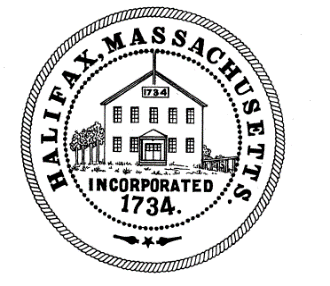 TOWN OF HALIFAX499 Plymouth StreetHalifax, MA  02338Meeting MinutesSaturday, September 12, 2020 (Annual Town Meeting)Committee Members Present: Melinda Tarsi, Cheryll Zarella Burke, Fred McGovern and Drew McGlincyMelinda called the Finance Committee meeting to order at 8:45amThe Annual Town Meeting was called to order at 9:35amMelinda entertained a motion to recommend the Library Expense Line at $94, 375Motion: CheryllSecond: FredAIFMelinda entertained a motion to recommend Article 5 of the Special Town Meeting at $136,000Motion: FredSecond: CheryllAIF not to recommendMelinda conferred with Sandy Nolan, Town Accountant on the dollar figure increase regrading the Animal control Officer from a Grade 4 to a Grade 8. Melinda said residents could refer to the yellow sheet to see the dollar figures associated with steps and the difference between Grade 4 and Grade 8. Melinda said that the Wage and Personnel Board had been asked to consider a change in hours for the position originally and during the review noticed that the job description had changed significantly and then independent reviews were done and it was determined the position should be regraded. Melinda clarified that a change in the number of hours would be a request to go before the finance Committee, and the Finance Committee had not received such a request for FY21.Melinda entertained a motion to recommend a 1.6% wage increase for Article 3 – Elected OfficialsMotion: FredSecond: CheryllAIFMelinda entertained a motion to recommend Article 7 of the ATM with the 1.6% increase, IAFF agreementMotion: FredSecond: CheryllAIFTown meeting was adjourned at 1:20pm until Thursday, September 17, 2020 at 7:30pm due to lack of quorumRespectfully submitted,Linda Cole, Secretary                            ____________________________________________Fred McGovern, Clerk